MEGHATALMAZÁS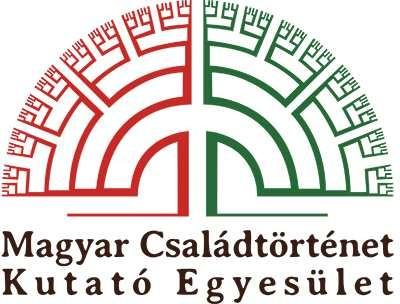 AlulírottNév, születéskori név: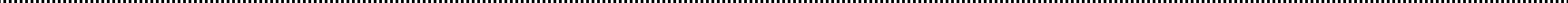 MACSE nyilvántartási szám (tagsági szám):Születés helye, ideje:Anyja neve:Lakcím: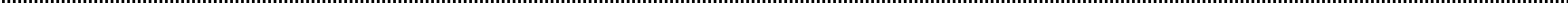 meghatalmazomNév, születéskori név:MACSE nyilvántartási szám (tagsági szám):Születés helye, ideje:Anyja neve:Lakcím:hogy a MACSE Magyar Családtörténet-kutató Egyesület 2021. szeptember 4-i éves rendes és tisztújító Közgyűlésén – beleértve az esetleges határozatképtelenség miatt megismételt közgyűlést is – nevemben és helyettem teljes jogkörrel eljárva engem korlátozásoktól mentesen képviseljen.Kelt: …………………………., 2021. év	 hó …… napján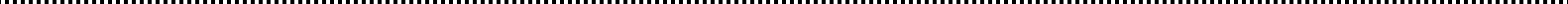 meghatalmazó aláírásaElőttünk, mint tanúk előtt:	Név	Név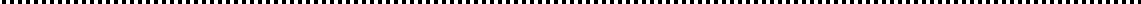 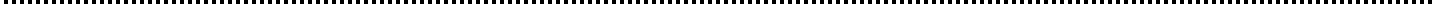 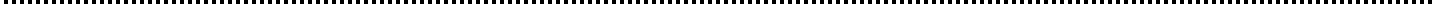 Lakcím:	Lakcím:Sz.ig. szám:	Sz.ig. szám:Aláírás:	Aláírás: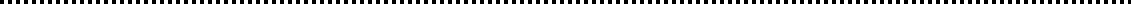 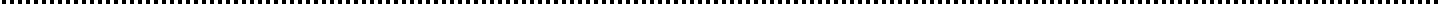 A meghatalmazást átvette	jelenléti ívet vezető megbízott.olvasható aláírásBudapest, 2021. év ……………….... hó …… nap.A meghatalmazás csak a meghatalmazott általi elfogadásával (aláírásával) érvényes!A meghatalmazó és a tanúk által aláírt meghatalmazást legkésőbb a közgyűlés megkezdése előtt, kell leadni a szervezőknél a meghatalmazottnak a közgyűlést megelőző regisztráció során. A meghatalmazást a meghatalmazott részére postai úton is eljuttatható oly módon, hogy az legkésőbb a közgyűlés előtti napon kézbesítésre kerüljön. Kérjük, az aláírásokat kék színű tollal megejteni!